РОССИЙСКАЯ ФЕДЕРАЦИЯИРКУТСКАЯ ОБЛАСТЬНИЖНЕИЛИМСКИЙ РАЙОНДУМА БЕРЕЗНЯКОВСКОГО СЕЛЬСКОГО ПОСЕЛЕНИЯЗаседание № 36Дума Березняковского сельского поселения IV - созыва.п. Березняки.24.09.2020г.Председатель Думы — А.П. Ефимова, глава БСП Секретарь Думы — Соловьёв С.Н.Присутствовали депутаты:Отсутствовали: - Абрамочкина М.М. — отпуск; Чиканова И.Л.Повестка заседанияОб утверждении порядка принятия решения о применении к депутату представительного органа МО Думы Березняковского муниципального образования, главе МО Березняковского сельского поселения мер ответственности, указанных в главе 73- 1 ст. 40 ФЗ от 06.10.2003г. 131 — ФЗ «Об общих принципах организации местного самоуправления в Российской Федерации»Докладывает: Никитина М.А. — ведущий специалист по общим вопросамОб утверждении Положения о постоянных комиссиях представительного органа Березняковского муниципального образованияДокладывает: Никитина М.А. — ведущий специалист по общим вопросамЗ . Об утверждении Порядка учёта предложений граждан по проекту Решения ДумыБерезняковского сельского поселения «О внесении изменений и дополнений в УставБерезняковского муниципального образования и участие граждан в его обсужденииДокладывает: Никитина М.А. — ведущий специалист по общим вопросамО назначении публичных слушаний по проекту Решения Думы Березняковского сельского поселения «О внесении изменений и дополнений в Устав Березняковского муниципального образования и участие граждан в его обсужденииДокладывает: Никитина М.А. — ведущий специалист по общим вопросам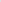 Депутатский час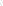 Докладывает: Ефимова А.П. — глава Березняковского сельского поселенияПо первому вопросу слушали Никитину М.А. — ведущего специалиста по общим вопросам — уважаемые депутаты предлагаю рассмотреть и утвердить Порядок принятия Решения о применении к депутату представительного органа МО Думы Березняковского муниципального образования, главе МО Березняковского сельского поселения мер ответственности, указанных в главе 7 3- 1 ст. 40 ФЗ от 06.10.2003г. N2 131 — ФЗ «Об общих принципах организации местного самоуправления в Российской Федерации» в порядке, установленном Законом Иркутской области N2 5- 03, с учётом особенностей, предусмотренньпи настоящим Порядкам, согласно заявления Губернатора Иркутской области по проверке достоверности и полноты представленных ими сведений о доходах, расходах об имуществе и обязательствах имущественного характера.При рассмотрении заявлений уполномоченный орган в праве запрашивать у лица, занимающего муниципальную доЛжность, пояснение, проводить с ним беседу.Представительный орган уведомляет Губернатора Иркутской области о принятии решения не позднее чем через 5 рабочих дней со дня его принятия.Решение: Утвердить Порядок мер ответственности, указанных в части 7 ст. 40 ФЗ от 06.10.2003г. N2 1 З 1 — ФЗ «Об общих принципах организации местного самоуправления в Российской Федерации»Проголосовало «За»-7 чел.; «Против»-нет; «Воздержалось»-нет. Решение принято.По второму вопросу слушали Никитину М.А. — ведущего специалиста по общим вопросам — уважаемые депутаты предлагаю рассмотреть вопрос по утверждению Положения по постоянным комиссиям, постоянные комиссии при Думе имеются, но Положением не утверждались.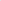 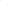 Данный вопрос рассматривали на комиссии по регламенту и депутатской этики.Клименко О.В. — уважаемые коллеги мы рассмотрели Положение по постоянньп.л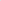 комиссиям, предлагаю поддержать и утвердить Положение о постоянных комиссиях, мы работаем согласно Положениям, и разночтения между Положением и работой комиссии на должно быть.Проголосовало «За»-7 чел.; «Против»-нет; «Воздержалось»-нет.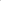 Решение принято.По третьему вопросу слушали Никитину М.А. — ведущего специалиста по общим вопросам — уважаемые депутаты при внесении изменений и дополнений в Устав разрабатывается порядок учёта предложений граждан по Решению Думы БСП. В порядке прописываются предложения, при желании ФИО, год рождения, адрес. Предложения принимаются в рабочие дни Администрации.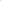 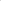 По итогам рассмотрения каждого предложения рабочая группа принимает решение о его принятии и внесении изменений либо от отклонении предложения, о результатах рассмотрения предложений граждан по Решеншо Думы подлежит опубликованию в СМИ в течении 15 дней со дня принятия Решения Думы БСП о внесении изменений и дополнений в Устав БСП.Прошу утвердить «Порядок учёта предложений граждан по проекту Решения Думы БСП» о внесении изменений и дополнений в Устав БМО и участия граждан в его обсуждении.Проголосовало «За»-7 чел.; «Против»-нет; «Воздержалось»-нет. Решение принято.По четвёртому вопросу слушали Никитину М.А. — ведущего специалиста по общим вопросам — уважаемые депутаты предлагаю рассмотреть изменения и дополнения в Устав БСП — это наименование МОпредоставление сотруднику, замещающему должность участкового полиции жилое помещение на период замещения указанной должности.схода гражданПрокуратура Нижнеилимского района, и Байкальская межрегиональная природоохранная прокуратура вправе разрабатывать и вносить на рассмотрение органов мясного самоуправления проекты муниципальных правовых актов.Решение принято: рассмотреть изменения и дополнения в Устав БСП Проголосовало «За»-7 чел.; «Против»-нет; «Воздержалось»-нет.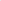 По пятому вопросу слушали Никитину М.А. — ведущего специалиста по общим вопросам — уважаемые депутаты для внесения изменений и дополнений в Устав БСП надо назначить Публичные слушания по сроку на 05.10.2020г.Настоящее Решение подлежит официальному опубликованию в периодическом издании «Приложение N21 в Вестнику Березняковского СП»Проголосовало «За»-7 чел.; «Против»-нет; «Воздержалось»-нет. Решение принято.Депутатский час: уважаемые депутаты — прошли выборы мэра Нижнеилимского района, выбрали Романова М.С.; Губернатором Иркутской области — Кобзева И.И.; депутата Думы Нижнеилимского района от нашего избирательного округа — Макаров С.В.после проведения выборов у нас на территории пошла большая вспышка коронавируса, заболели педагоги, они так же являлись членами избирательной комиссии, 5 человек из комиссии изолированы г. Братск и Вихоревка. Школа до 01.10.2020г. закрьпа на карантин и переведена на дистанционное обучение.в течении августа проведены публичные слушания по Ген. плану и ПЗЗ, все выставлено на сайте администрации, все изменения и дополнения отражены в публичных слушаниях.самым острым и серьёзным вопросом остаётся по обслуживанию канализации ООО «ГРАНДСЕРВИС» по водоснабжению и водоотведению с мая месяца не производит никаких ремонтно- восстановительных работ. Мы направляли информацию во все инстанции Администрация района; Прокуратура Нижнеилимского района; Полицию; Роспотребнадзор. Клименко И.К. дважды приглашали в Прокуратуру, но решения так и не выработано. На заседании Штаба по подготовке к отопительному сезону принято решение не производить расторжение концессионного соглашения до первой аварии, т.к. кто будет нести ответственность за халатное отношение к обязанностям, ведь деньги продолжает собирать, пусть и отвечает. Подавать в Арбитражный суд в феврале месяце т.к. нужновыстоять зиму.Председатель Думы А.П. ЕфимоваСекретарь ДС.Н. СоловьёвМоисеева О.В,Калинин О.В.Михаилова О.Д.Кузякина Т.В.Яблокова М.С.Тамараев Х.А.Михайлова О.Д.